Малаховская  основная  общеобразовательная  школа филиал  муниципального  бюджетного  общеобразовательного  учреждения   «Боковская  средняя  общеобразовательная  школа имени Я.П.Теличенко»  Боковского  районаУТВЕРЖДАЮЗаведующий филиалом____________В.П. Тянтова«____»_______________2018 г.Программа деятельности осеннего пришкольного оздоровительного лагеря с дневным пребыванием детей «Сказка осени»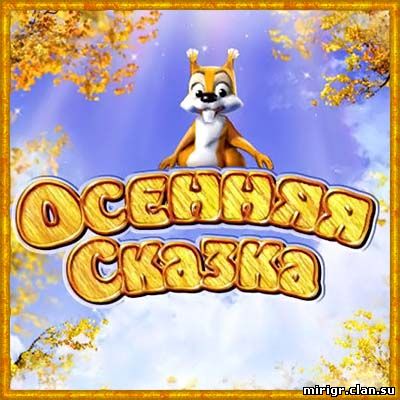 Программа рассчитана на детей в возрасте  7-10 лет.Срок реализации программы: 27.10.18-31.10.18г.Автор  программы:  Кириленко Е.С.х.Малаховский2018 год                        Информационная карта программыПояснительная запискаИгры детей - вовсе не игры, и правильнее смотреть на них как на самое значительное и глубокомысленное занятие этого возраста.                                              М. Монтень.     Осень - наилучшая пора для общения с природой, постоянная смена впечатлений, встреча с неизвестными, подчас экзотическими уголками природы. Это время, когда дети имеют возможность снять психологическое напряжение, накопившееся за год, внимательно посмотреть вокруг себя и увидеть, что удивительное рядом.     Целостное развитие личности возможно при гармоничном развитии духовного и физического здоровья, что даёт основу для социального здоровья, адаптации личности в обществе и формирования активной позиции. Именно в период детства и юности закладываются основы здоровья и личности человека, большая часть этого периода приходится на школьный возраст. Значит, на образование ложится ответственность не только за развитие и образование личности, но и за формирование культуры здоровья, здорового образа жизни, а в итоге – за формирование целостной личности с активным созидательным отношением к миру.В последние годы очевидно возрастание внимания к организации осенних оздоровительных лагерей. Они выполняют очень важную миссию оздоровления и воспитания детей, когда многие семьи находятся в сложных экономических и социальных условиях. Кроме того, лагеря способствуют формированию у ребят не подавляющего личность коллективизма, коммуникативных навыков. Отдых сегодня – это не только социальная защита, это еще и полигон для творческого развития, обогащения духовного мира и интеллекта ребенка. Ежегодно для учащихся проводится оздоровительная смена в лагере дневного пребывания на базе Малаховской ООШ . Обязательным является вовлечение в лагерь детей-сирот, ребят из многодетных и малообеспеченных семей, детей «группы риска». Для того чтобы отдых сделать полноценным была разработана программа.Разработка данной программы организации каникулярного отдыха, оздоровления и занятости детей была вызвана:повышением спроса родителей и детей на организованный отдых школьников; модернизацией старых форм работы и введением новых;необходимостью использования богатого творческого потенциала подростков и педагогов в реализации цели и задач программы.Данная программа имеет цель и задачи, в ней указаны принципы, на которые она опирается, описаны ожидаемые результаты. В программе есть «Устав» лагеря, где прослеживаются правовые взаимоотношения педагогов и детей. Кроме этого в программе представлены  законы и правила, песня лагеря,  описаны органы детского самоуправления, для   оформления лагеря  предложены рубрики «Пресс-центра». Цели и задачи программыЦель - создать благоприятные условия для укрепления здоровья и организации досуга учащихся во время осенних каникул, развития творческого и интеллектуального потенциала личности, ее индивидуальных способностей и дарований, творческой активности с учетом собственных интересов, наклонностей и возможностей.Задачи:Создание условий для организованного отдыха детей. Приобщение ребят к творческим видам деятельности, развитие творческого мышления.Формирование культурного поведения, санитарно-гигиенической культуры.Создание благоприятных условий для укрепления здоровья детей, использование окружающей природы в качестве источника оздоровления ребёнка.Организация среды, предоставляющей ребенку возможность для самореализации на индивидуальном личностном потенциале.Формирование у ребят навыков общения и толерантности.Принципы, используемые при планировании и проведении лагерной сменыПрограмма  осеннего спортивно-оздоровительного лагеря «Дружба» с дневным пребыванием детей и подростков  опирается на следующие принципы:Принцип гуманизации отношенийПостроение всех отношений на основе уважения и доверия к человеку, на стремлении привести его к успеху. Через идею гуманного подхода к ребенку, родителям, сотрудникам лагеря необходимо психологическое переосмысление всех основных компонентов педагогического процесса.Принцип соответствия типа сотрудничества психологическим возрастным особенностям учащихся и типу ведущей деятельности     Результатом деятельности воспитательного характера в спортивно-оздоровительном лагере «Дружба» является сотрудничество ребенка и взрослого, которое позволяет воспитаннику лагеря почувствовать себя творческой личностью.Принцип  дифференциации  воспитания     Дифференциация в рамках летнего оздоровительного лагеря предполагает:отбор содержания, форм и методов воспитания в соотношении с индивидуально-психологическими особенностями детей;создание возможности переключения с одного вида деятельности на другой в рамках смены (дня);взаимосвязь всех мероприятий в рамках тематики дня;активное участие детей во всех видах деятельности.Принцип комплексности оздоровления и воспитания ребёнка.Данный принцип может быть реализован при следующих условиях:необходимо чёткое распределение времени на организацию оздоровительной и воспитательной работы;оценка эффективности пребывания детей на площадке должна быть комплексной, учитывающей все группы поставленных задач.Принцип гармонизации сущностных сил ребёнка, его интеллектуальной, физической, эмоционально-волевой сфер с учётом его индивидуальных и возрастных особенностей.Этот принцип может быть реализован при следующих условиях:вариантности выбора способа реализации в различных видах деятельности;сочетание форм работы, учитывающих возрастные особенности детей;постоянной коррекции воздействий на каждого ребёнка с учётом изменений, происходящих в его организме и психике.Принцип интегративно-гуманитарного подхода.Этот принцип определяет пять «граней»:грань личностного восприятия («это затрагивает или может затрагивать лично   меня»);грань сопричастности («этого достигли ребята, это им нужно – значит, это доступно и нужно мне»);грань глобального восприятия («это нужно знать всем – значит это важно и для меня; это относится к общечеловеческим ценностям»);грань ориентации на консенсус («Я признаю за другим право иметь свою точку зрения, я могу поставить себя на место других, понять их проблемы»);грань личной ответственности («я отвечаю за последствия своей деятельности для других людей и для природы»).Принцип уважения и доверия.Этот принцип может быть реализован при следующих условиях:добровольного включения ребёнка в ту или иную деятельность;доверие ребёнку в выборе средств достижения поставленной цели, в основном на вере в возможность каждого ребёнка и его собственной вере в достижении негативных последствий в процессе педагогического воздействия;в учёте интересов учащихся, их индивидуальных вкусовОжидаемые результатыВ ходе реализации данной программы ожидается:Общее оздоровление воспитанников, укрепление их здоровья.Укрепление физических и психологических сил детей и подростков, развитие лидерских и организаторских качеств, приобретение новых знаний, развитие творческих способностей, детской самостоятельности и самодеятельности.Получение участниками смены умений и навыков  индивидуальной и коллективной творческой и трудовой деятельности, социальной активности.Развитие коммуникативных способностей и толерантности.Повышение творческой активности детей путем вовлечения их в социально-значимую деятельность.Расширение кругозора детей.Повышение общей культуры учащихся, привитие им социально-нравственных норм.Личностный рост участников смены.Режим дня 
          осеннего оздоровительного лагеря1. Приход воспитателей дежурного отряда                       -   08.00Сбор  детей, зарядка                                                       -     800 – 830 Утренняя  линейка                                                          -     830 – 845 Завтрак                                                                            -      845 – 930     Работа  по  плану, общественно-полезный                 -     930 – 1130           труд, работа  клубов   и  секцийОздоровительные  процедуры                                     -     1130 – 1230 Обед                                                                                -     1230 – 1330 Свободное  время                                                          -     1330 – 1400   Уход  домой                                                                   -     1400 План мероприятий по реализации программы                            Календарный план работыНаправления и виды деятельностиДля реализации программы разработан механизм, который представлен в виде модулей:Прекрасное окружает нас повсюду: и в природе, и в обществе, и в отношениях  между людьми. Надо только его видеть, чувствовать и понимать. Ростки этого чудесного умения заложены в каждом ребенке. Развивать их – значит воспитывать эстетически. Вот почему эстетическое воспитание всегда было и остается важнейшей частью педагогической деятельности детских оздоровительных лагерей. В рамках нравственно-эстетического воспитания в лагере можно многое сделать, и действовать можно в нескольких направлениях: музыка, песня, танец; общение с книгой, природой, искусством.Художественный модульТворческая деятельность – это особая сфера человеческой активности, в которой личность не преследует никаких других целей, кроме получения удовольствия от проявления духовных и физических сил. Основным назначением творческой деятельности в лагере является развитие креативности детей и подростков.Трудовое воспитание есть процесс вовлечения детей в разнообразные педагогически организованные виды общественно полезного труда с целью передачи им минимума трудовых умений навыков, развития трудолюбия, других нравственных качеств, эстетического отношения к целям, процессу и результатом труда.     Досуговая деятельность – это процесс активного общения, удовлетворения потребностей детей в контактах. Творческой деятельности, интеллектуального и физического развития ребенка, формирования его характера. Организация досуговой деятельности детей – один из компонентов единого процесса жизнедеятельности ребенка в период пребывания его в лагере.Важным направлением воспитательной работы в лагере является кружковая деятельность, объединяющая детей по интересам в малые группы. Организация кружковой деятельности лагеря носит вариативный характер, то есть в период каждой смены работаю постоянные кружки, для функционирования которых имеется обеспеченность педагогическими кадрами. Материально-технические условия предусматривают:Система подготовки педагогических кадров для работы в лагере:  Одной из основных задач организационного и методического обеспечения деятельности программы является профессиональная подготовка специалистов.     Педагогический коллектив представлен педагогами «Малаховской ООШ» - людьми-единомышленниками, имеющими опыт работы с детьми в летних оздоровительных лагерях дневного пребывания.     Административно-хозяйственная деятельность лагеря обеспечивается постоянными сотрудниками «Малаховской ООШ», имеющими соответствующее профессиональное образование.  Кадровое обеспечение программы:Начальник лагеря – Кириленко Е.С.5 воспитателей – Гричушкина Р.П.Конак Л.П.Лимарева Н.В.Коньшина О.ЮБрунилина С.А.Инструктор по физической культуре – Севостьянов А.Г.     Подбор начальника лагеря, воспитателей, вожатых проводит администрация школы. Начальник лагеря определяет функциональные обязанности персонала, руководит всей работой лагеря и несет ответственность за состояние воспитательной, хозяйственной и финансовой работы, соблюдение распорядка дня, трудового законодательства, обеспечение здоровья и жизни воспитанников, планирует, организует и контролирует все направления деятельности лагеря, отвечает за качество и эффективность.  Вожатый и воспитатели проводят воспитательную работу, организуют активный отдых учащихся, несут ответственность за жизнь и здоровье воспитанников, следят за исполнением программы смены лагеря. Медицинский работник осуществляет периодический контроль за санитарным состоянием лагеря, проведение спортивных мероприятий, мониторинга здоровья. Педагоги организуют воспитательную работу, отвечают за жизнь и безопасность ее участников.     Обязанности обслуживающего персонала определяются начальником лагеря. Начальник и педагогический коллектив,  отвечают за соблюдение правил техники безопасности. мероприятий по охране жизни и здоровья воспитанников во время участия в соревнованиях, массовых праздниках и других мероприятиях.Диагностика   Образовательная деятельность в рамках смены «Планета здоровых ребят»  предусматривает воспитательные мероприятия, связанные с историей   России, изучением духовно нравственных традиций и истории родного края, города. Образовательная деятельность также предусматривает знакомство с миром движения, звуков, красок, ощущений. На основе развития навыков моделирования, изготовления поделок из различных материалов, в процессе продуктивной творческой деятельности дети знакомятся с единой картиной мира.     Оздоровительная деятельность способствует формированию культуры физического здоровья, интереса к спорту, мотивирует детей на заботу о своем здоровье и активный отдых. Для успешной реализации данного блока необходимо оборудование детской площадки, приглашение учителя по физической культуре. Физические нагрузки, свежий воздух, знакомство с красивыми уголками природы, проведение оздоровительных и различных спортивно-развлекательных мероприятий способствует созданию положительного физиологического и психологического фона.     Трудовая деятельность – одно  из  главнейших  качеств, которое  мы  должны  воспитать  в  детях, - это  любовь  к  труду, уважение  к  людям  труда, готовность  трудиться  в  одной  из  сфер  общественного  производства. Труд  должен  стать  жизненной  потребностью  подрастающего  гражданина  России. Формы деятельности:  - Благоустройство пришкольного участка: уход  за зелеными насаждениями, полив цветов.- Уход за комнатными растениями.- Дизайнерские работы: оформление стендов, художественных мини-галерей.     Культурно-досуговая деятельность состоит из общелагерных и групповых мероприятий (творческие конкурсы рисунков, стихов, частушек; изготовление плакатов; театрализованные игровые программы и т. д.) Получение новых знаний при подготовке к мероприятиям различной направленности (викторинам, конкурсам и т. п.) приводит к обогащению мировоззрения ребенка, что, в свою очередь, сказывается на изменении личностного поведения каждого члена коллектива.Устав лагеря «Дружба»Законы и правила лагеря «Дружба»Закон хозяина.«Дружба» - наш дом, мы хозяева в нем. Чистота, порядок, уют и покой зависят, прежде всего, от нас.Закон точности.Время дорого у нас, берегите каждый час. Каждое дело должно начинаться и заканчиваться вовремя.Не заставляй ждать себя и не беспокой напрасно других.Закон поднятых рук.Наверху увидел руки – в зале тишина, ни звука.Каждый в ответе за то, что с ним происходит.Помни, что о тебе заботятся, хотят видеть в твоих поступках только хорошее. Сначала подумай, потом действуй. Не стесняйся спросить совета.Верь в себя и свои силы.Найди занятие по душе. Продемонстрируй все свои таланты и способности.Наша песняНу, а мы не едем –Дома мы живемВ лагере, ребята, время проведем.Припев:Вот и лето пришло опятьИ некогда нам скучатьНам надо подрасти, растиИ нет времени на глупости.Речевки:Спортивная речевка (из журнала «Вожатый»)- Мы идем на стадион.- Отряд наш будет чемпион.- Мускулы сильные (говорят мальчики).- А сами мы красивые (говорят девочки).- Кто задору, солнцу рад?- Эй, спортсмены, стройтесь в ряд!- А команда есть?- Есть!- Капитаны здесь?- Здесь!- Выходи скорей на полеПоддержать отряд и честь!В столовую- Раз, два,- Мы не ели,- Три, четыре,- Есть хотим!- Открывайте шире двери,А то повара съедим.Поварятами закусим,Поварешками запьем.Ложки, вилки поломаем,А столовую запрем,Нас кормите, повара,Прокричим мы вам «ура»!Собирайся, детвора!На обед нам всем пора.Там оладьи с пылу, с жару,Суп, котлетки здесь на пару!Бери ложку, бери хлебИ садись-ка за обед!До чего блюда вкусны!И съедим их быстро мы.Что голодный хор поет,Когда повар есть зовет?- Дети, дети!- Да, да, да!- Есть хотите?- Да-а! Да-а! Да-а!Нам еда полезна будет,Силы новые разбудит.На зарядку! (журнал «Вожатый»)- На зарядку выходи!- На зарядку всех буди.- Все ребята говорят:- Физзарядка – друг ребят!- Физкультурничек – ребенок,- Набирайся-ка силенок!- Физзарядка по утрамНе во вред – на пользу нам.Пояснительная записка…………………………………………………….4Цель и задачи программы………………………………………...………..5Содержание программы……………………………………………………9Методическое сопровождение программы…………………………………………………………………..10Формы и методы работы. Учебно-методическое оснащение программы.………………………………………………………………….10Механизм реализации программы……………………………………….11Ресурсное обеспечение программы………………………………………12Кадровое обеспечение ……………………………………………………..13Схема управления программой…………………………………………  14Схема контроля за реализацией программы……………………….......15Направления деятельности ………………………………………………17Режим дня ………………………………………………………………….. 18Отрядные дела (план-сетка) …………………………………………….. 19Приложения…………………………………………………………………23Список литературы ………………………………………………………...36Нормативно-правовая база1. Международные документы:-       Конвенция о правах ребенка (одобрена Генеральной Ассамблеей ООН, 20.11.1989 г.)-       Всеобщая декларация прав человека (принята Генеральной Ассамблеей ООН 10.12.1948 г.)2. Федеральные документы:-        ФЗ РФ  от 29.12.2012 г, № 273 «Об образовании в РФ"-        ФЗ РФ от 05.04.2013 г. N 56 «О государственной поддержке молодежных и детских общественных объединений»3. Локальные документы-        -        Программа осеннего отдыха детей   в оздоровительном лагере «Сказка осени»-        Приказ «Об открытии летнего лагеря»-        Приказ «Об ответственности за противопожарное состояние лагеря»-        Должностные инструкции сотрудников лагеря-        План-сетка работы лагеря1Полное название программыПрограмма пришкольного лагеря с дневным пребыванием детей на базе « Малаховской ООШ филиала  МБОУ Боковская СОШ им.Я.П. Теличенко» «Сказка осени»2	Цель программы	Организация отдыха и оздоровления учащихся школы в осенний период. Создание оптимальных условий, обеспечивающих полноценный отдых детей, их оздоровление и творческое развитие.3	Направление деятельности	Данная программа по своей направленности является здоровьесберегающей, предпринимательской деятельности т.е. включает в себя разноплановую деятельность, объединяет различные направления оздоровления, отдыха и воспитания детей в условиях оздоровительного лагеря.4	Краткое содержание программы	Программа содержит: мероприятия, реализующие программу; ожидаемые результаты и условия реализации; приложения.5Разработчик программыКириленко Елена Сергеевна6                 Муниципальное образовательное учреждение, представившее программу« Малаховская  ООШ филиала  МБОУ Боковская СОШ им.Я.П. Теличенко» Боковского района7Адрес, телефон	х. Малаховский, ул. Центральная 24 а, 892860895878	Место реализации	Пришкольный оздоровительный лагерь с дневным пребыванием в х.Малаховский ул.Центральная 24 а «Планета здоровых ребят»9Количество, возраст учащихся15 человек  от 7-10 лет10Сроки реализации, количество сменПо продолжительности программа является краткосрочной, т.е. реализуется в течение 1 лагерной смены – 27.10.18-31.10.18г.№ДеньМероприятие1.День первый«Открытие        лагеря»27.10.18г. «Познакомимся поближе»1.Встреча детей, создание отрядов, распределение обязанностей2.Ознакомление с планом работы лагеря. Открытие лагеря3. Спартакиада  «Весёлые старты» (на свежем воздухе)4. Музыкальный час «Весёлые нотки»5. Просмотр мультфильмов «Шедевры русской мультипликации»2.День  второй«День здоровья  и спорта»28.10.18г.«Здоровым быть здорово!»1. Минутка здоровья  «Глаза – главные помощники человека»2. Викторина «В гостях у светофора»3. Конкурс рисунков «Мой друг - ЗОЖик»4. Спортивные состязания «Здоровому все здорово!»5.Беседа о правилах поведения при пожаре.3.День третий«День сказки»30.10.18г.«Что за прелесть эти сказки!»1. Минутка здоровья «Почему нужно есть много овощей и фруктов». Игра –викторина «На сказочных тропинках».2.Сказочный турнир «В гостях у сказки!»3. Подвижные игры на свежем воздухе.4 .«В гостях у сказки». Инсценирование отрывков из Русских народных сказок! 5. Просмотр мультфильмов «Шедевры русской мультипликации»4.День четвертый«День Родины»31.10.18г.«Россия – родина моя!»1. Минутка здоровья  «Правильное питание».Беседа «Символы Российского Государства» (презентация)2. Игра-путешествие «Овеянные славой»3. «Во славу Отечества» ко Дню Народного Единства. Экскурс в историю праздника. Викторина4.  Мини – футбол.5. Конкурс рисунков «Широка страна моя родная…»5.День пятый«Закрытие лагеря»01.11.18г.«Расстаемся, друзья!»1.Линейка закрытия лагерной смены2. Праздничное мероприятие, посвященное к закрытию смены. «Отдохнули весело!»3.Подвижные игры на свежем воздухе4. Осенний вернисаж «Мои достижения в лагере».5. Беседа о правилах поведения на дороге.ЗадачиОсновные формы работыПробуждать в детях чувство прекрасного;Формировать навыки культурного поведения и общения;Прививать детям эстетический вкус.Посещение сельской библиотеки п.Петровский;Конкурсы  ("Мисс Осень")Конкурс оформления отрядных уголков «Наш отрядный дом»ЗадачиОсновные формы работыПриобщение детей к посильной и доступной деятельности в области искусства, воспитывая у детей потребность, вносить элементы прекрасного в окружающую среду, свой быт.Формирование художественно-эстетического вкуса, способности самостоятельно оценивать произведения искусства, свой труд.Развитие творческих способностей детей.Изобразительная деятельность (оформление отряда «Наш отрядный дом», конкурс  рисунков «Дорожные знаки»)Конкурсная программа ("Мисс Осень")Творческие концерты  "Прощальный концерт"Творческие игры на занятиях в кружках.ЗадачиОсновные формы работыФормирование трудовых навыков и их дальнейшее совершенствование, постепенное расширение содержания трудовой деятельностиВоспитание у детей некоторых личностных качеств: привычки к трудовому усилию, ответственности, заботливости, бережливости, готовности принять участие в труде.Бытовой самообслуживающий труд (дежурство по столовой, по отряду)Общественно значимый труд. (уборка прилегающей территории)ЗадачиОсновные формы работыВовлечь как можно больше ребят  в различные формы организации досуга.Организовать деятельность творческих мастерских.Мероприятия различной направленностиИгры ("Тропа доверия")Проведение праздников, конкурсов,  и т. д.Тематические сборы и линейки.ЗадачиОсновные формы работыСоздать условия для развития личности;Развивать мотивацию личности к познанию и творчеству;Приобщать к общечеловеческим ценностям;Развивать интеллектуальную и духовную стороны личности ребенка.Формы работы кружков: заседания,«круглые столы», мозговой штурм,обсуждения.ПрименениеИсточник финансирования и материальная базаОтветственные1234КабинетыКомната отдыха, игровые комнатыМатериальная база школы.Начальник лагеря, воспитатели, технический персоналСпортивныйзалЗанятия спортом, состязания,  линейка ( в случае плохой погоды)Материальная база школыСпортивныйруководительСпортивная площадкаЛинейка, проведение общелагерных  игр на воздухе, спортивные состязанияМатериальная база школыСпортивныйруководительШкольный дворОтрядные дела, игры-путешествияМатериальная база школыВоспитатели, администрация лагеряШкольная библиотекаЛитература для педагогов и детей лагеряМатериальная база школыБиблиотекарьШкольная столоваяЗавтрак, обедФонд социального страхованияЗаведующая пищеблокомКомнаты кружковой работыКружки рукоделия, рисования, моделированияРодительские средства на закупку  материалов для поделок и занятий в кружкахНачальник лагеряМетодический кабинетТворческая  мастерская вожатых, воспитателей, руководителей кружковМатериальная база школыСтаршая вожатаяКомнаты гигиеныТуалеты, места для мытья рук, раздевалкиМатериальная база школыНачальник лагеря, воспитатели, технический персоналВводнаядиагностикаНачало смены. Выяснение пожеланий и предпочтений, первичное выяснение психологического климата в детских коллективах:- анкетирование;- беседы в отрядах;- планерки администрации лагеря, вожатых и воспитателей.ПошаговаядиагностикаБеседы на отрядных сборах.ИтоговаядиагностикаАнкетированиеТворческий отзыв ( рисунок « Вместе мы отряд»)Беседы в отрядах 